CATANDUVAS, 27 DE MARÇO DE 2020.SEXTA-FEIRA1- VOCÊ CONHECE A MÚSICA “BONECA DE LATA”?2- EM QUE LUGAR  E QUANDO VOCÊ A OUVIU E APRENDEU?3- ENTÃO, QUE TAL CANTAR AGORA FAZENDO OS GESTOS? VAMOS LÁ?                                      BONECA DE LATABia BedranMINHA BONECA DE LATA BATEU A CABEÇA NO CHÃO.LEVOU MAIS DE UMA HORA PRA FAZER A ARRUMAÇÃO.DESAMASSA AQUI PRA FICAR BOA.MINHA BONECA DE LATA BATEU O NARIZ NO CHÃO.
LEVOU MAIS DUAS HORAS PRA FAZER A ARRUMAÇÃO.DESAMASSA AQUI. DESAMASSA ALI PRA FICAR BOA.MINHA BONECA DE LATA BATEU A BARRIGA NO CHÃO.
LEVOU UMAS TRÊS HORAS PRA FAZER A ARRUMAÇÃO.DESAMASSA AQUI. DESAMASSA ALI. DESAMASSA AQUI PRA FICAR BOA.MINHA BONECA DE LATA BATEU O BUMBUM NO CHÃO
LEVOU UMAS QUATRO HORAS PRA FAZER A ARRUMAÇÃODESAMASSA AQUI. DESAMASSA ALI. DESAMASSA AQUI.DESAMASSA ALI PRA FICAR BOA.MINHA BONECA DE LATA BATEU O JOELHO NO CHÃO.
LEVOU UMAS CINCO HORAS PRA FAZER A ARRUMAÇÃO.DESAMASSA AQUI. DESAMASSA ALI. DESAMASSA AQUI
DESAMASSA ALI. DESAMASSA AQUI PRA FICAR BOA.MINHA BONECA DE LATA BATEU O PÉ NO CHÃO.
LEVOU UMAS SEIS HORAS PRA FAZER A ARRUMAÇÃO.DESAMASSA AQUI. DESAMASSA ALI. DESAMASSA AQUI. DESAMASSA ALI.
DESAMASSA AQUI. DESAMASSA ALI PRA FICAR BOA.PINTE O NOME DA AUTORA DE VERMELHO.PINTE O TÍTULO DA MÚSICA DE AZUL.PINTE A PALAVRA BONECA DE AMARELO.PINTE AS PARTES DO CORPO CITADAS NA MÚSICA  DE VERDE.ADIVINHE E DESENHE O QUE É: TEM PERNAS, MAS NÃO CAMINHA.TEM OLHOS, MAS NUNCA VÊ,TEM BRAÇOS, MAS NÃO ABRAÇA,TEM BOCA NÃO SEI PRA QUÊ?OBSERVE A PALAVRA E RESPONDA:QUANTAS SÍLABAS TÊM?....................................................QUANTAS LETRA HÁ NESSA PALAVRA?..............................ESCREVA UMA PALAVRA QUE COMECE COM A 1ª SÍLABA DESTA PALAVRA:.............................ESCREVA UMA PALAVRA QUE TERMINE COM A MESMA SÍLABA DA PALAVRA BONECA:.............DESENHE E LIGUE. QUANTO TEMPO FOI GASTO PARA DESAMASSAR...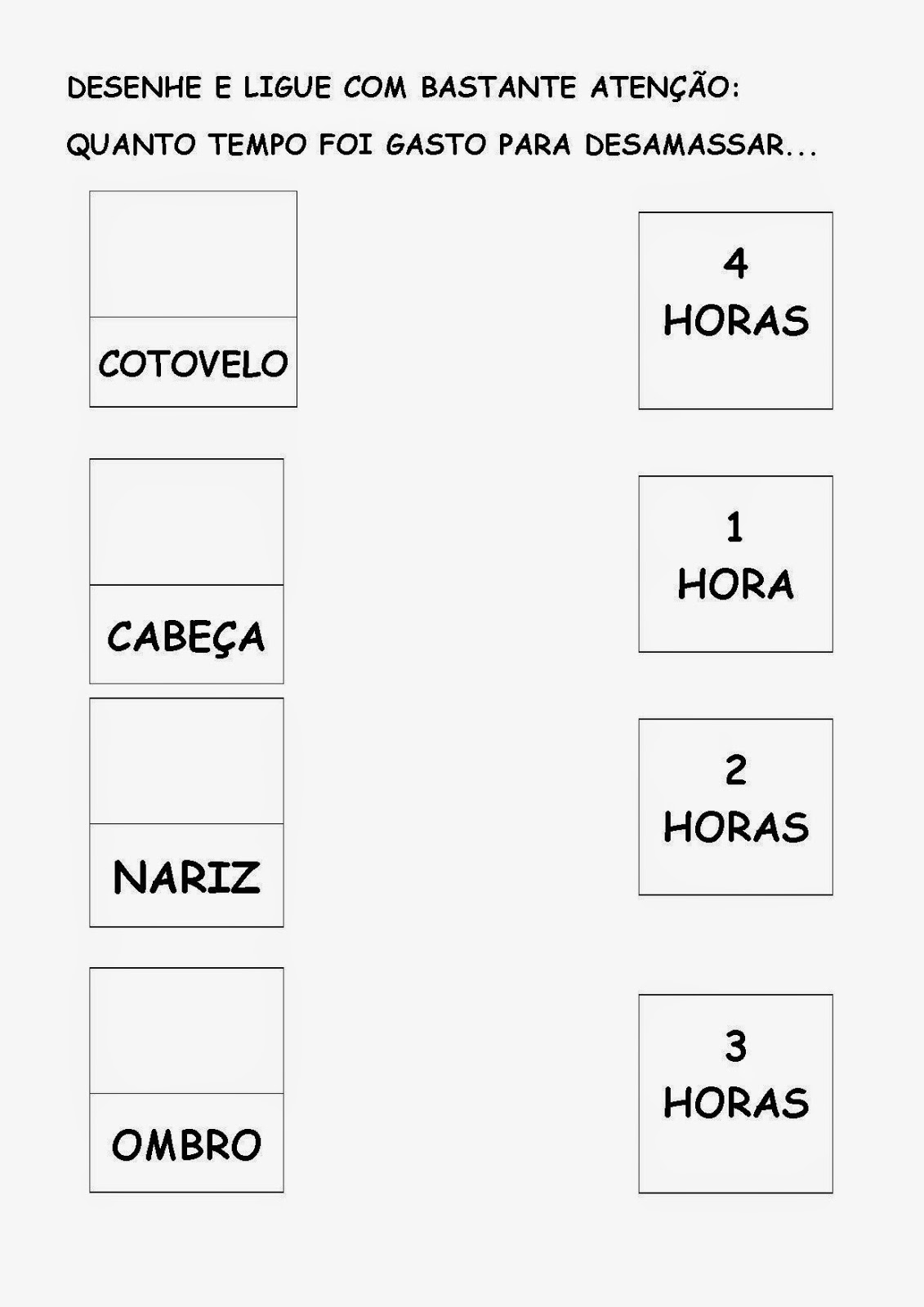 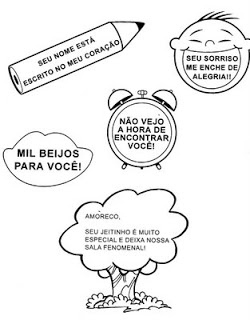 